15.11.2022Восстановление отверстий грейдераВосстановление основного цилиндра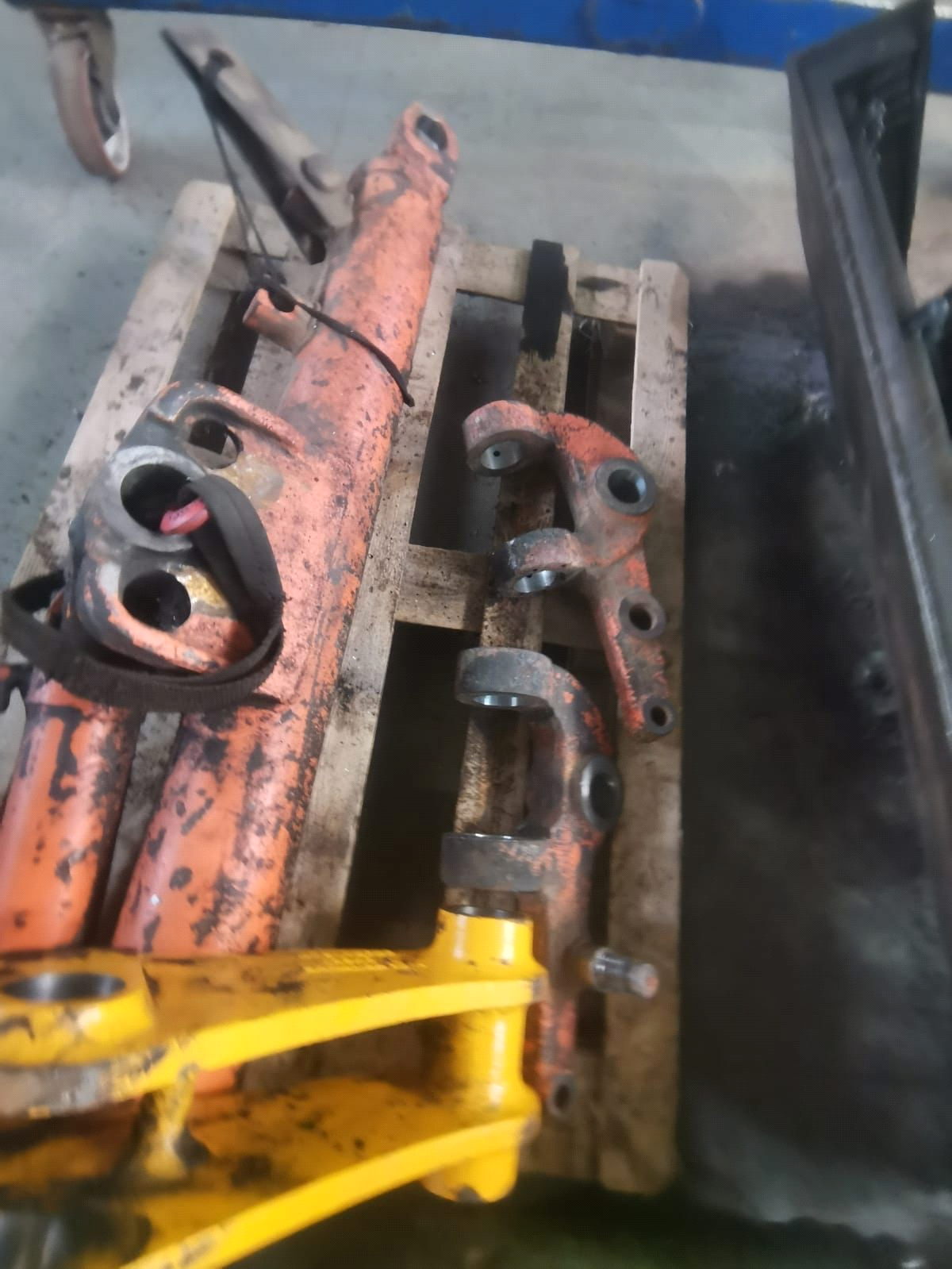 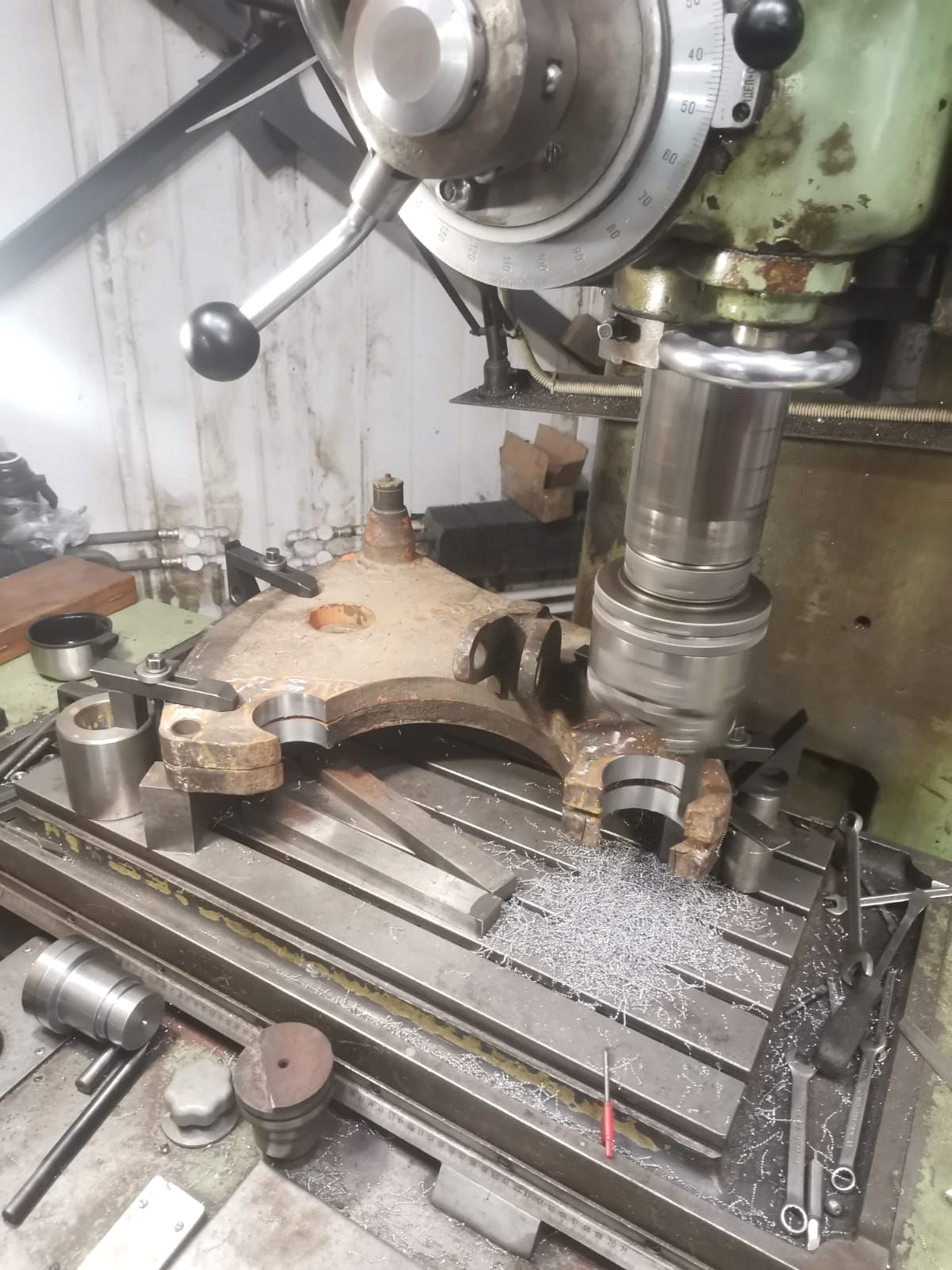 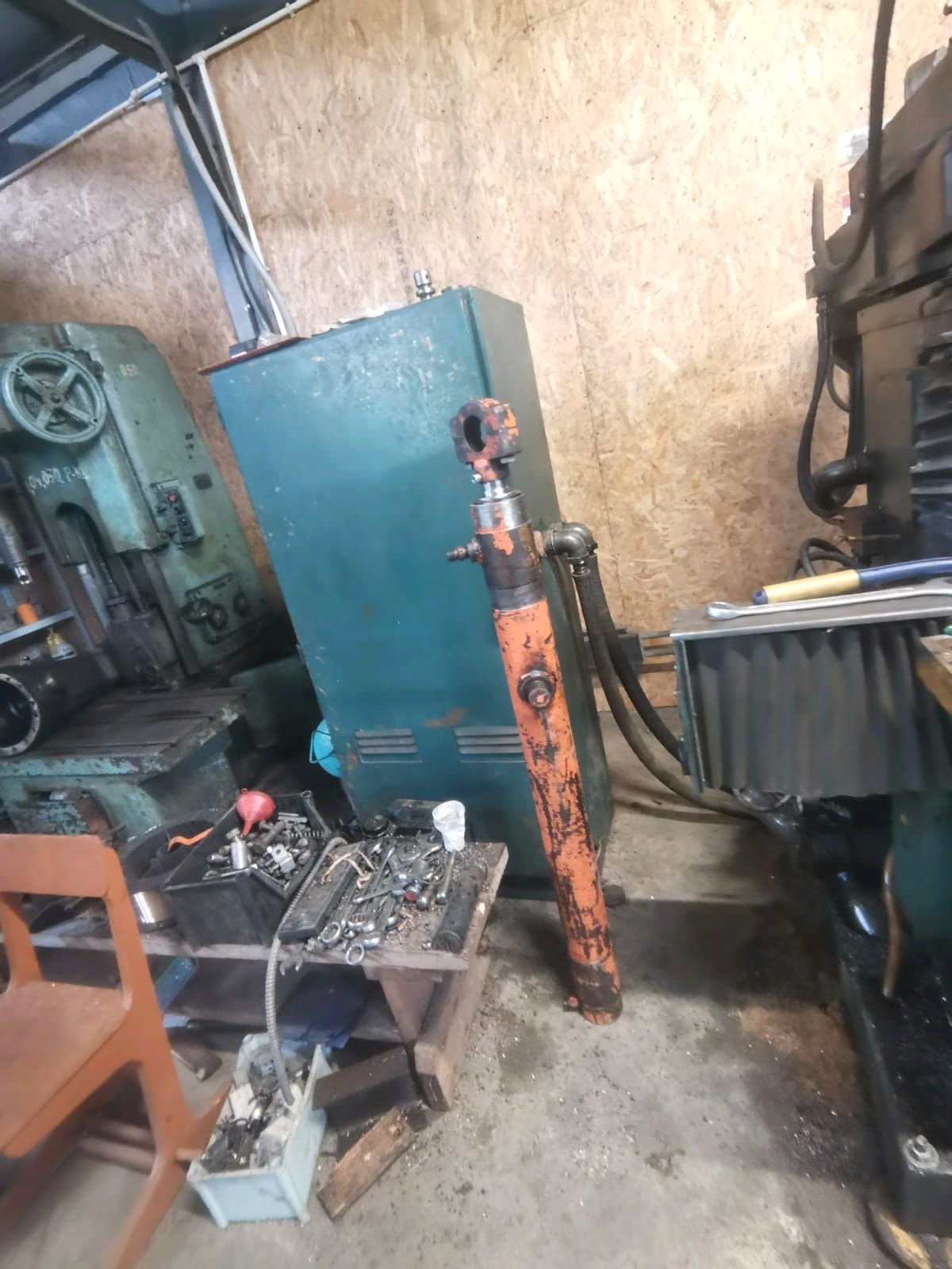 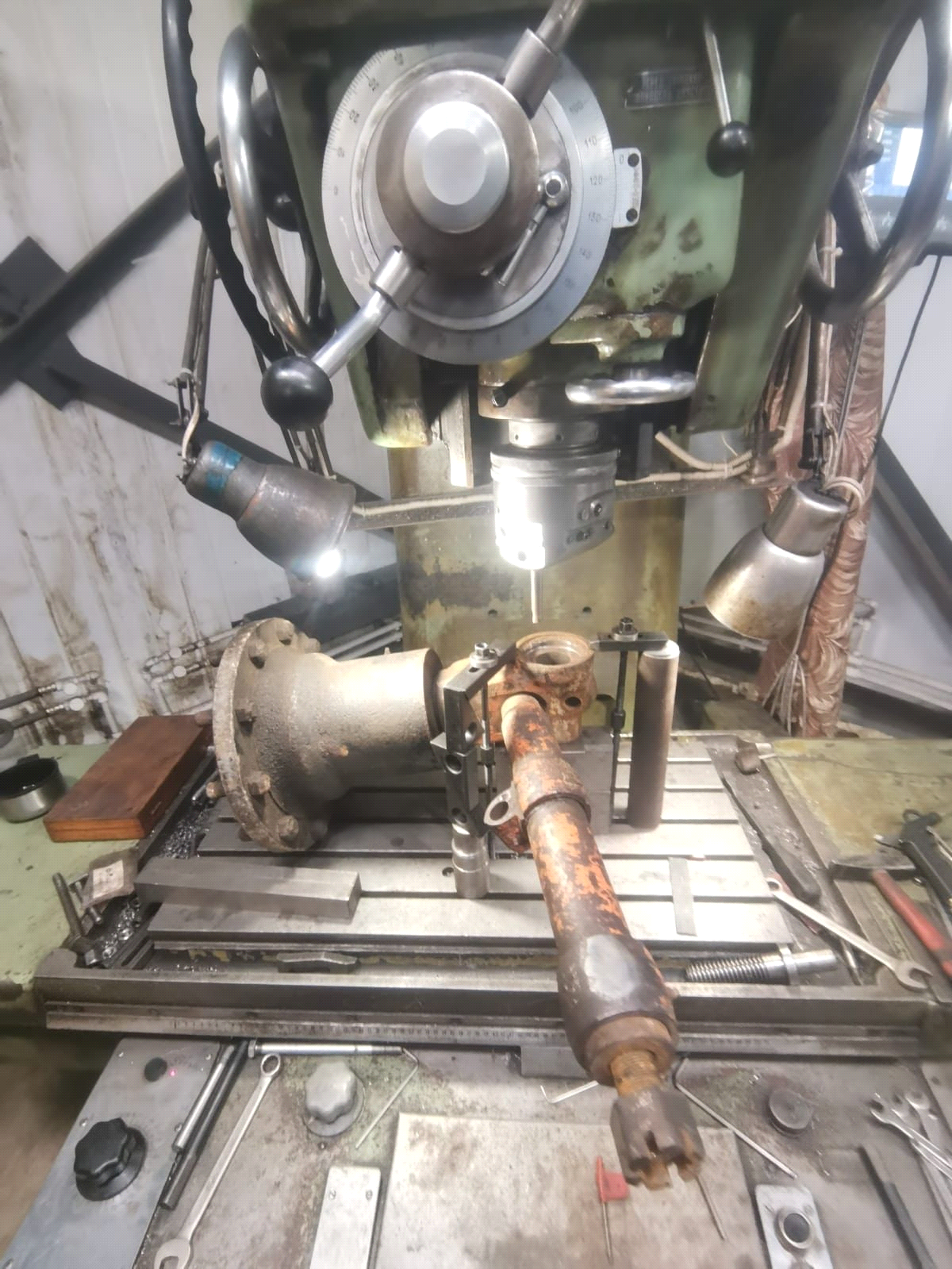 